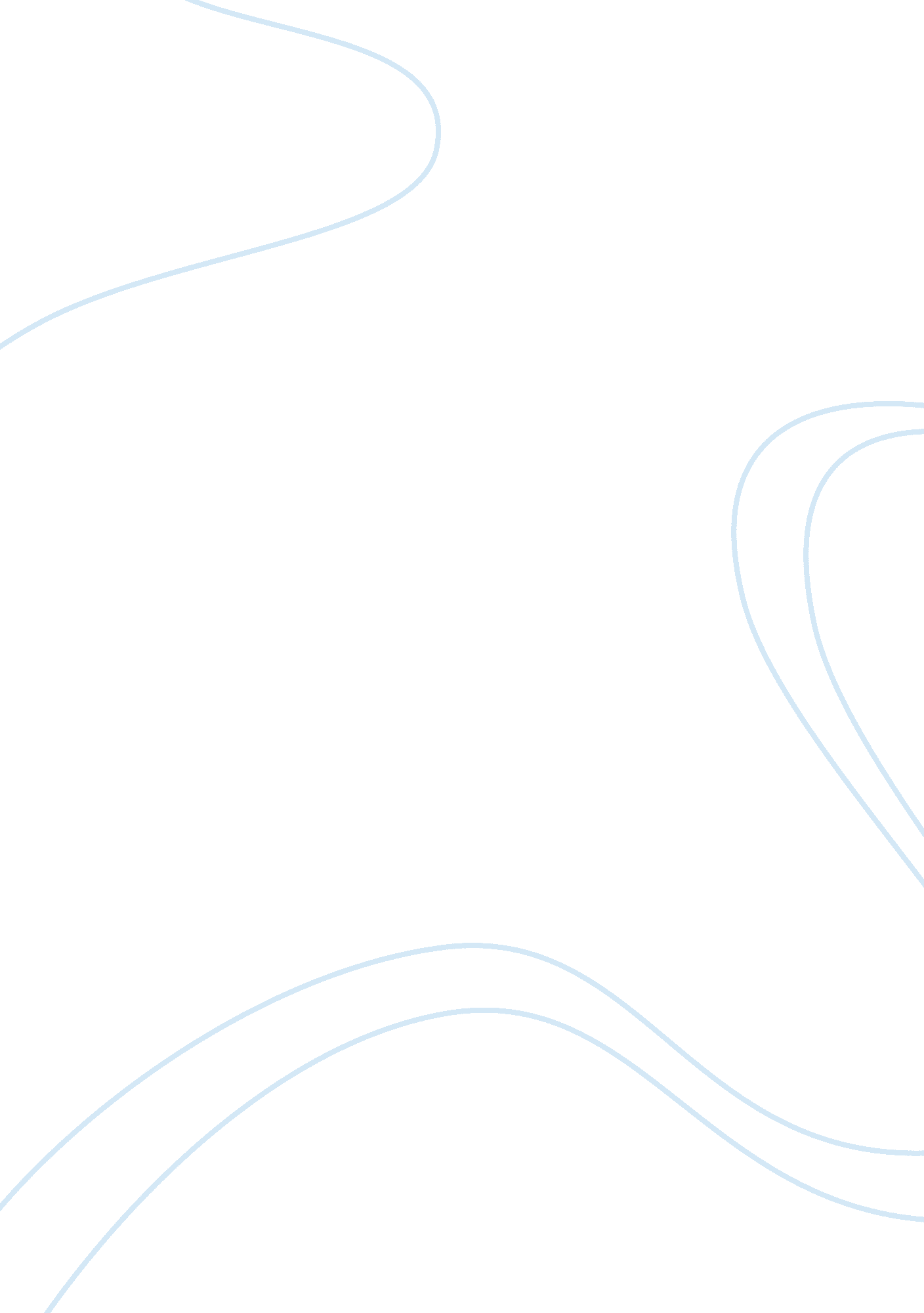 International studies in businessBusiness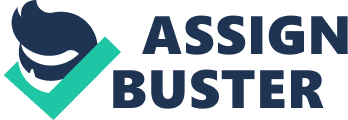 Highlighting Critical Issues Relevant to the of Child Labor Week Q The nation of England is standing isolated after refusing to join European Union and therefore nowadays, the prosperous economy of the past is exerting all of its energies in order to get passed the current and prevalent testing economic times. However, things look grim as per-capita income of the country drops and there is not enough investment potential in the national economic system required for rehabilitation of economy. 
The country is trying to revitalize fiscal growth and development with the help of assisting the Small and Medium Level Enterprises in the process of establishing themselves. However, the industrialization is an imperative need for England if the government is interested into fulfilling the basics of the country’s population. 
Q. 2 
Taylor guided the managers to promote sameness and integrative objective setting in the organizations. The idea needed the companies to get highly trodden in order to facilitate effective communication. 
The SMEs have a smaller setup as compared to other larger forms of the organizational structures and therefore, they can provide the perfect venue for the execution Taylor’s philosophy towards organizational culture and structure. 
Week 2: 
Q. 1 
The main idea behind International Labor Organization’s definition of child labor is to give children an opportunity to experience growth, nourishment and development before becoming an active part of the workforce. 
The areas upon which the definition emphasizes are age, safety of children who work and it is strictly against the work that is taken without making appropriate compensation to the less-aged workers. Child labor does not encompass everything that is done by the children and ILO allows organizations to hire youngsters to do the jobs which do not strain them significantly. 
Q. 2 
The current business, entrepreneurial and corporate mindset is looking to minimize the cost of production and they look to save each and every penny at their disposable. The child labor is the cheapest workforce available and the companies always seek cheap labor and therefore, businesses in all parts of the world are hiring children to do their dirty work. 
However, the developing economies and emergent nations have gotten the worst condition in this regard because of their poor legal infrastructure and framework. Nevertheless, the organizations such as UNO and WTO have to play their due roles in terms of causing the companies to implement modern labor laws until than they remain a set of dream-words. 
Additionally, the humanistic values are required to be incorporated in order to prevent child labor from spreading but the question arises who will bell the cat? And the answer is social entrepreneur will do fine. The organizations have to become socially responsible and hire children sensibly. 
Answer 1 
This answer should have been more explanatory to get my attention but it is fine because it covered the basic requirements and I agree with it. 
Answer 2 
Same issue as answer 1 because the answer lacks details about action which is needed to be taken in order to implement labor laws and therefore, I disagree. 